Pangasinan Medical Society, Inc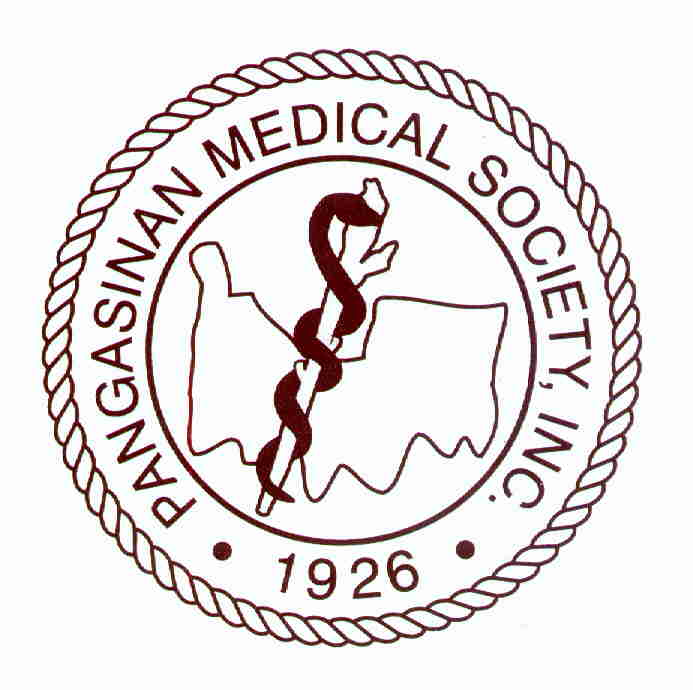 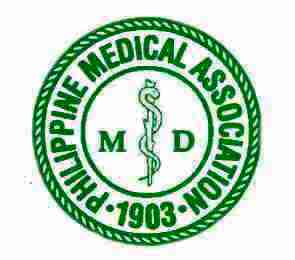 THE ARTICLES OF THE SOCIETYI. NAME OF THE SOCIETY-The name of the association shall be the PANGAS1NAN MEDICAL SOCIETY, INC.II. PURPOSE OF THE ASSOCIATION:In addition to the aims and purposes embodied in the Articles of Incorporation of the Pangasinan Medical Society, Inc. as duly registered with the Securities and Exchange Commission under Registration Certificate No. 20157 dated February 1, 1962,  the Association shall promote the advancement of the Medical knowledge, extend free medical treatment to deserving indigents, elevate the standards of medical practice and education, foster fellowship and camaraderie among physicians, secure the health and welfare of the people, protect the members against curtailment of their freedom in the pursuit of the progress of medical science, help mold the public opinion in regard to the great problems of medicine so that the medical profession shall remain over useful in the prevention and cure of diseases, and in prolonging and adding comfort to life.For all the purposes so enumerated, the permanent building of the Society which was constructed at the West. A.B. Fernandez Avenue, Dagupan City with the available funds of the association and from such funds that has been received from the legitimate sources, shall be known as the Pangasinan Medical Society, Inc. Building.  A project of the association to be known as the PANGASINAN MEDICAL 1NDIGENCY MISSION shall also be established and maintained to serve bonafide indigents patients in the province of Pangasinan and Dagupan City. The clinic for this mission shall operate in such building and shall open to the indigent patients for consultation and treatment six days a week, with competent doctors of the Society to take care of their needs free of charge. Mission may be sent to the different places of the province under the same program.III. RELATIONS OF THE PHILIPPINE MEDICAL ASSOCIATION AND THE PANGASINAN      MEDICAL SOCIETYThe Pangasinan Medical Society Inc. as a juridicial person, shall remain a component of the Philippine Medical Association, subject to the latter’s Constitution and By Laws provided that its provisions do not contravene the Corporation law.The Pangasinan Medical Society, Inc. shall succeed to the rights, obligations and properties of the Pangasinan Medical Society which were acquired before its incorporation.IV.  MEMBERSHIP:Sec. 1 In general, members of the Pangasinan Society, Inc. will be Filipino Citizens, graduates of medical schools acceptable to the professional standing, actually residing and practicing in Pangasinan and! or Dagupan and San Carlos Cities, and who have not been disqualified for any cause by the board of Examiners under the Medical Act of 1955 nor expelled from any medical society or fellowship college to which he has previously affiliated.Sec.  2 Charter Members The present members of the Pangasinan Medical Society, which is a component of the Philippine Medical Association, shall automatically become member of the Pangasinan Medical Society, Inc. and shall be known as its charter members.Sec. 3 Past Charter Members Those inducted or sworn into the association after its incorporation shall enjoy the same rights and privileges extended to its charter members.Sec.  4 Life Members Life membership maybe extended to any member of good standing, over 45 years of age, md be past president, irrespective of age, provided that he contributes a life membership fee of Php 5,000.00. Life members shall henceforth be exempt from payment of annual dues. They shall be awarded life Membership Certificates. Fees paid by life members shall be spent exclusively for the maintenance of the Pangasinan Medical Society, Inc. Building.V. MONTHLY AND ANNUAL MEETINGSThe monthly meeting of the society shall be held on a special day of every month. While the’ annual meeting shall be held on the last Sunday of April each year of the Conference of the Pangasinan Medical Society, Inc. Building in Dagupan city or at such place and time maybe designated by the Board of Directors. Special meetings may be called al any time by the President.VI. QUORUMOne fifth of the total membership will constitute a quorum on any regular, special or annual meetings of the Society. The Majority shall constitute a quorum in a meeting of the board of directors.VII. DUES, ASSESSMENTS AND FINESEach member shall pay an annual of P 1,250.00 as membership fee. The President to maintain order during meetings may summarily impose a fine on any other member of insulting remarks or disorderly conduct.VIII. OFFICERS AND THEIR FUNCTIONSSec. 1 The officers of the Society shall be the President, the President Elect (who shall be the Vice-President), the Secretary, the Treasurer, the Sub Treasurer, the PRO, Auditor, the seven Councilors from the five districts and the Editor in Chief of the PMS Journal.Sec. 2. The President shall be elected at the annual meeting, one year prior to his assumption of office. He shall be designated as President-elect and shall serve in the current year as Vice-President of the Society.Sec. 3. The other officers to be elected at the annual meeting are Treasurer, PRO, Auditor and the seven councilors. Sec. 4. The term of office of the officers shall be for a period of one year. No officer shall be re elected for the same position after two consecutive terms.Sec. 5. The election of officers of the Pangasinan Medical Society and the National officials of the Philippine Medical Association shall be simultaneously held on the last Sunday of April of every year. Voting will be done by secret ballot and in accordance with rules and regulations promulgated on the Commission on Election.  Officers elected (both national and local) shall assume office on the last day of the Convention. The manner of the election for National Officers shall be in accordance also with the rules and regulations promulgated by the Commission on Elections.Sec. 6. A vacancy due to prolonged illness, death, incapacity to discharge his duties, resignation or removal from office shall be filled up in the next board meeting immediately following the official declaration of the vacancy by the board of directors, if nobody will succeed to said vacant position as prescribed therein.Sec.  7. The local Commission of Election is composed of six (6) member recommended by the local society of Presidents. Their terms of office are two (2) for 3 years, two (2) for 2 years and two (2) for 1 year each. They will elect among themselves as to who should be chairman, Vice Chairman and Secretary. Henceforth, the local society will recommend two (2) for 3 years term every year. The Commission shall be responsible for the following paraphernalia in an election: (a) Ballots (b) Canvass report forms (c) Tally sheets (d) Official list of Candidates of the National Office and (e) List of certified voters of the local Medical Society. The Commission will be responsible for the immediate collection of the election returns and must see to it that they are all in the National Headquarters in due time.IX THE BOARD OF DIRECTORS - ITS DUTIESSec.  1. The officers of the Society, both elected and appointed, as provided for in Article VIII shall constitute the Board of Directors.Sec. 2. The Board of Directors shall have the power to propose and approve solutions recommended by a majority of the members, transact business enter into contracts or delegate the same and perform such other acts within the corporate powers of the Society and not in excess of those granted by the Corporation Laws of the Philippines.X. DUTIES OF OFFICERSSec.  1. The President - The President shall preside at all meetings of the Society and of the Board of Directors and shall be ex officio members of the Committee on Ethics. Economics, and Practice and Central Judiciary Board, and shall represent the Society in District and National meetings of the Philippine Medical Association, and shall perform such duties as may be assigned to him by the Board of Directors. He cannot vote except in case of ties. He shall nominate and with the consent of the Board of Directors appoint the members of the various standing Committees which shall elect their respective chairman among themselves.Sec.  2. The Vice President - The Vice President shall assist the President in the discharge of his duties. He shall in the absence of the President or in his inability to act, preside at all meetings of the Society and the Board of Directors and perform the duties and exercise the Powers of the President.Sec.  3. Treasurer - He shall keep the funds of the Pangasinan Medical Society, Inc. under the supervision of the Board of Directors, and shall make detailed reports of the contributions and donations received, fees, dues, and fines collected and expenses incurred by the Society. He shall issue official receipts, numbered consecutively, for all collections made. He shall deposit the funds with any reputable Bank in Dagupan City and shall keep the pass book, prepare, sign, endorse, and issue drafts, checks or warrants with the countersignature of the President. The Auditor shall approve the vouchers, covering any disbursements made. When required the Treasurer shall furnish a bond to the Society for the faithful performance of his trust. He shall keep and make available his records of accounts to a certified public accountant that may be named by the Board.The Treasurer shall also be the custodian of all the properties of the Society including the Building and all furniture, fixtures, equipment, books supplies and other acquisitions of the Society.Sec.  4. The Sub Treasurer - The Sub treasurer shall assist The Treasurer in the discharge of his duties and shall take over the function of the Treasurer in his absence or inability to act.Sec.  5. The Secretary - The Secretary shall keep the minutes of the meeting of the Society and of the board of Directors, give written notices of the monthly annual and special meetings, keep the records and the corporate seal, issue certificates of membership credentials and pins and answer open communications, and perform such other duties as may from time to time, be assigned to him by the Board of Directors.Sec.  6. The Auditor - The auditor shall be responsible for the auditing of books and accounts of the Society and for all procedures and records pertaining to the financial affairs of the society including purchases made and list of the properties of the Society. He shall have supervision over the methods, procedure and of all departments pertaining to revenues, expenses, money, properties, supplies and such, other matters as may be necessary to permit the discharge of his duties. He shall be responsible for the budgetary control of the Society operations and shall work with the Treasurer and with the Board of Directors in the preparation and interpretation of the financial statements and reports of the Society. He shall report to the Board of Directors and the Treasurer as may be necessary, to keep them informed as to the financial affairs of the Society.Sec. 7. The Public Relations Officer - He shall make press releases issue invitations to newspapermen for a press conference, after the same shall have been approved by the President. He shall assist the Editor-in-Chief in gathering and writing new articles, feature materials, and interesting scientific papers of the members for publication in the journal of the Society. He shall hold the rank of Associate Editor in the Journal.Sec. 8. The Editor-n-Chief - He shall edit and publish the Journal of the Pangasinan Medical Society, Inc., as the funds collected for this purpose may permit. He may appoint business managers who will undertake the soliciting of advertisements from various advertisers to make the Journal self sufficient. Before the discharge of his duties, the Editor-in-chief must acquaint himself with the laws and decisions on libel and the principle of journalism.Sec. 9. The Councilors - They shall attend the meetings of the Board of Directors whenever required and represent therein the members of the Society in their respective districts, bringing to the attention of the Board of Directors unusual and phenomenal outbreaks of epidemics and other matters of importance that affect the general health of the communities in which they practice their professions. They shall certify those indigent patients coming from their respective districts who need free medical treatment in the clinic of the Society.XI. COMMITTEE ON ETHICS, ECONOMICS AND PRACTICEThe Committee on Ethics, Economics and Practice, shall be composed of a Chairman and two members appointed for this purpose by the Philippine Medical Association, upon recommendation by the Board of Directors of the Pangasinan Medical Society, Inc., Recommendees must be members who are known for their sense of equity and justice and judicial temperament. The Committee shall hear and determine charges of unprofessional practice and conduct unbecoming a worthy member of the Society, of which charges and hearing shall be kept confidential and not to be divulged to the public or any newspaper. The Council may recommend suspension or expulsion from the Society or call the resignation of any member to discipline him for any of the following causes:(1.) Conviction by final judgment in any court of record of a crime involving moral turpitude;(2.) Violations of the Code of Medical Ethics as approved by the Philippine Medical Association and provided for in the Medical Act of 1950;(3.) Improper financial dealings, including the direct and indirect division of fees with other physicians, the payment or acceptance of rebates of fees for technical services or appliances, and the charging of exorbitant fees.(4.) Solicitation of patients.(5.) Participation in the deception of patients as to the identity of the operating surgeon.(6.) Performance’ of unjustified surgery.(7.) Grossly immoral dishonorable and unprofessional conduct.Nothing contained in this Article shall be construed as depriving the Board of Examiners (Medical) of its jurisdiction to conduct investigation, hear and determined shall state in writing and under oaths and its power to reprimand, suspend or revoke any registration certificate for any of the causes provided by the Medical Act of 1950.XII. APPEALS TO THE CENTRAL JUDICIARY COMMITTEEThe decision of the Committee on Ethics and Practice shall be in writing which shall state clearly its findings of fact and its conclusions. They must bear unanimously approval of the members of the Committee. Appeals therefore may be taken within thirty (30) days from the serving of the decision to the respondent, to the Central Judiciary Committee which shall be composed of the Members of the Board of Directors, and all other past presidents of the Pangasinan Medical Society, Inc. Their unanimous approval shall constitute an affirmance of the decision of the Committee on Ethics, Economics and Practice, otherwise the same shall be reverse and considered void or of no force and effect.XIII. CORPORATE SEALThe seal of the Society shall be circular form, with the map of Pangasinan and a caduceus at the center of the inner circle and shall bear the following words around it: PANGASINAN MEDICAL SOCIETY,INC.XIV. COMMITTEE ON AWARDS AND CITATIONThe Society in recognition and in appreciation of the invaluable, meritorious, dedicated and selfless service to it, may grant awards, certificates of appreciation and merits, plaques and citations to its members, government officials, civic spirited citizens, foreign and local scientists, firms and establishments and other entities as the Committee on Awards and Citation may recommend to the Board of Directors from time to time.XV. TERMINATION OF MEMBERSHIPA member whose membership in the Society has been terminated for disciplinary causes prescribed in the Article XI shall forthwith return to the Society his certificate of membership previously issued to him by the Pangasinan Medical Society, Inc. and shall not hold himself out as to pretend to be a qualified member of the Society.XVI. AMENDMENT OF BY-LAWSThese By-Laws may be amended by a majority of all the members present, there being a quorum, at the annual meeting of the Society, or at much special meeting duly convened for that purpose, in which the substance of the call must be stated in the notice, provided that such notice is sent at least two months prior to the meeting.XVII. DISSOLUTIONUpon dissolution of the association, either before or on the termination of its corporate life, the PANGASINAN MEDICAL SOCIETY, iNC. BUILDING. If completed within the financial aid of the PHILIPPINE CHARITY SWEEPSTAKES OFFICE, will be donated to the Philippine Government and/or shall automatically become a property of the said government. Transfer necessary deed of conveyance for this purpose shall be executed by the Board of Director. The said Building cannot be sold or otherwise disposed of without prior approval of the President of the Philippines.